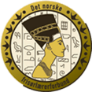 Referat Årsmøte Dnf 25 oktober 2019Sted: TromsøSak 1 Åpning av årsmøteSak 2 Møteinnkalling GodkjentSak 3 Sakliste godkjentSak 4 Guro Weset valgt til møtereferentSak 5 Grethe Slemmen og Evy Sundal er referenterSak 6 Årsberetning: Eva E Larsen går igjennom årsberetningen. GodkjentSak 7 Regnskap 2017, Astrid Pedersen informerte.Regnskap 2018, Brith Antonsen går igjennom, og informerer. GodkjentSak 8 Budsjett 2020, Brith Antonsen går igjennom. GodkjentSak 9 Endring av signaturrettInfo ved leder Oddny Markussen. Dette var sak på årsmøte i 2018, men det ble en feil. GodkjentSak 10 Fornying av lover. Stemmer for at styret kan endre lovene, GodkjentSak 11 Valg:Leder:Kasserer:Styremedlem:2 til valgkomite:Valgkomiteens forslag ble godkjent.Nye styret:Leder: Aslaug Birkeland (ny)Nestleder: Monica Owesen (ikke på valg)Kasserer: Brith Antonsen (gjenvalgt)Sekretær: Eva E Larsen ( ikke på valg)Medlem: Oddny (ny)Vara: Eli BergsengRevisorer: Christin Samuelsen og Kristin FarbergshagenValgkomite: Silje Johnsen og Rita HellesvikSak 12 Avslutning av Årsmøte ved Oddny MarkussenReferent: Grethe SlemmenReferent: Evy Anne Dimmen Sundal